Káča našla ptáčeKáča našla ptáče,je promoklé a pláče,          kdo poradí Káče, komu ptáče dát!
Nikomu jinému nežli panu hajnému,on ho dá do hnízda, ptáče zase zahvízdá!
Jířa našla zvíře, co netrefilo k díře, kdo poradí Jíře,komu zvíře dát!
Nikomu jinému nežli panu hajnému,hajnému jedině on ho vrátí k rodině!
Míra našel výra, má po noční a zírá,zajímá se Míra,komu výra dát! 
Nikomu jinému nežli panu hajnému,může mu radu dát, kdy má lítat a kdy spát!
Na dolejší lávce tam Slávka našla savce,        kdo poradí Slávce,                   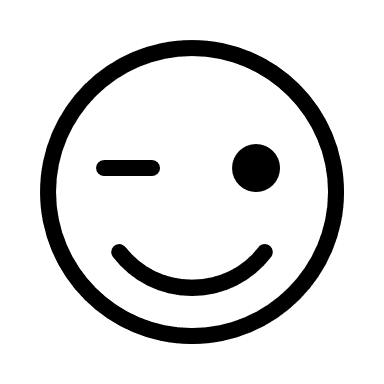 komu savce dát!
Vždyť je to Pavlata zadělaný od bláta, měli ho za zvíře, špinavý byl k nevíře!